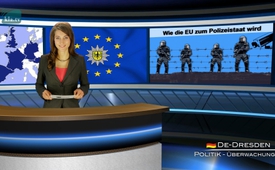 ЕС должен стать «полицейским государством»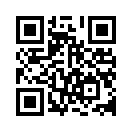 Наша сегодняшняя тема: ЕС должен стать «полицейским государством».
Ряд стран ЕС меняют в настоящее время своё законодательство в отношении полицейского надзора, контроля и шпионажа, то есть бесцеремонно формируется «полицейское государство».Наша сегодняшняя тема: ЕС должен стать «полицейским государством».
Ряд стран ЕС меняют в настоящее время своё законодательство в отношении полицейского надзора, контроля и шпионажа, то есть бесцеремонно формируется «полицейское государство». На Пасху в Испании вступил в силу новый закон о безопасности: принятие участия в незарегистрированной демонстрации, статья об этом, выложенная в интернете, фильм или фото полицейских, может обойтись штрафом в 600 000 евро. 
Некоторое время назад во Франции были арестованы первые идеологические преступники. «Идеологическими преступниками» являются, например, таксисты, комики и подростки, которые не проявили должного морального уважения к нападению на Шарли Эбдо. В начале мая было добавлено новое положение: тотальная слежка французской секретной службы не нуждается в получении разрешения со стороны судебных органов, достаточно одного подозрения. В Австрии подготовлен проект нового закона о защите государства: если австрийская секретная служба, проводя особые наблюдения, может лучше определить есть ли только «возможное наличие угрозы для внутренней безопасности», тогда проводимые меры контроля законны. 16 октября 2015 года палата представителей Германии приняла спорный закон о хранении пользовательских данных. Явное преобразование в «Полицейское государство» должно осуществиться в Великобритании: в скором времени потребуется разрешение полиции для любой публикации в Интернете, социальных сетях или в печати. Тот, кто выражает «экстремистские взгляды» или ставит под угрозу «надёжность демократии», должен быть подвергнут цензуре. С помощью таких законодательных мер, по-видимому, единое мировое правительство в будущем облегчит своё господство над полностью недееспособными гражданами.
Оставайтесь с нами.  Доброго вечера.от ukИсточники:www.info-direkt.eu/die-eu-wird-zum-polizeistaat/
http://deutsche-wirtschafts-nachrichten.de/2015/05/16/ende-der-freiheit-polizei-staat-ineuropa-
nimmt-gespenstische-form-an/
www.krone.at/Oesterreich/Neues_Staatsschutzgesetz_Entwurf_in_Begutachtung-Kein_Geheimdienst-Story-446302
www.ndr.de/nachrichten/netzwelt/Massiver-Eingriff-in-die-Grundrechte,schnarrenberger120.htmlМожет быть вас тоже интересует:---Kla.TV – Другие новости ... свободные – независимые – без цензуры ...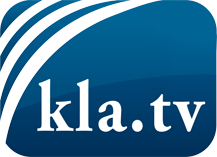 О чем СМИ не должны молчать ...Мало слышанное от народа, для народа...регулярные новости на www.kla.tv/ruОставайтесь с нами!Бесплатную рассылку новостей по электронной почте
Вы можете получить по ссылке www.kla.tv/abo-ruИнструкция по безопасности:Несогласные голоса, к сожалению, все снова подвергаются цензуре и подавлению. До тех пор, пока мы не будем сообщать в соответствии с интересами и идеологией системной прессы, мы всегда должны ожидать, что будут искать предлоги, чтобы заблокировать или навредить Kla.TV.Поэтому объединитесь сегодня в сеть независимо от интернета!
Нажмите здесь: www.kla.tv/vernetzung&lang=ruЛицензия:    Creative Commons License с указанием названия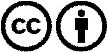 Распространение и переработка желательно с указанием названия! При этом материал не может быть представлен вне контекста. Учреждения, финансируемые за счет государственных средств, не могут пользоваться ими без консультации. Нарушения могут преследоваться по закону.